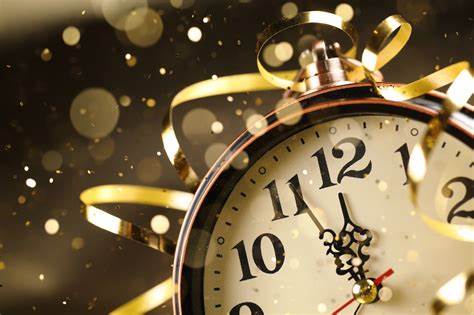 Styczeń ma 31 dni. Jego nazwa prawdopodobnie pochodzi od słowa stykać- w styczniu nowy rok styka się ze starym. 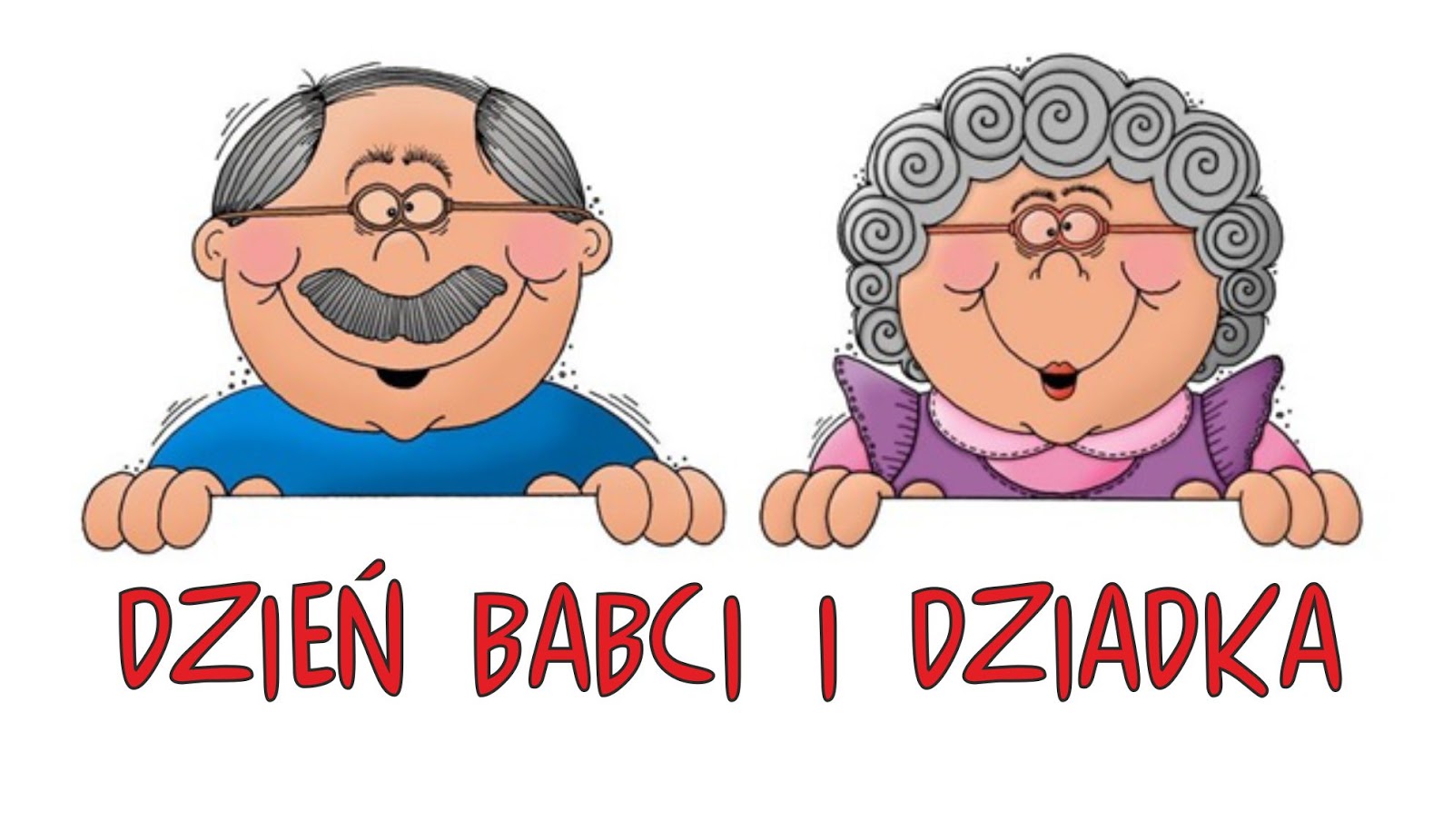 Rozpoczyna się karnawał- 
czas balów i zabaw.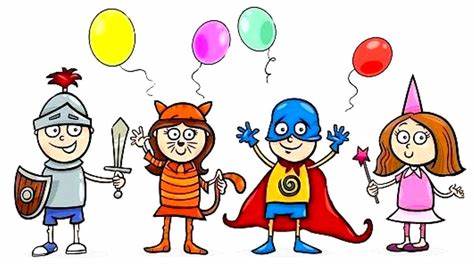 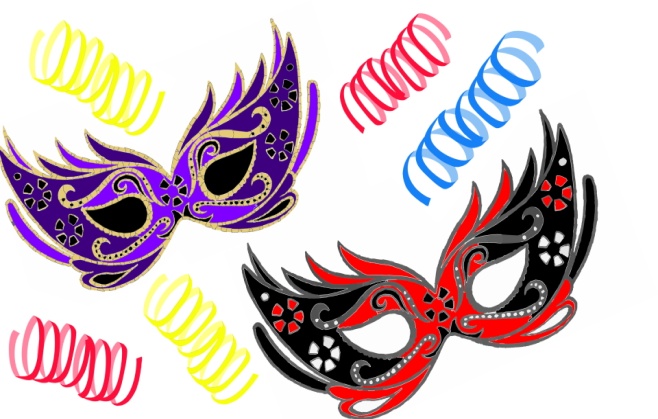 Nawet zimą można spotkać u nas wiele ptaków.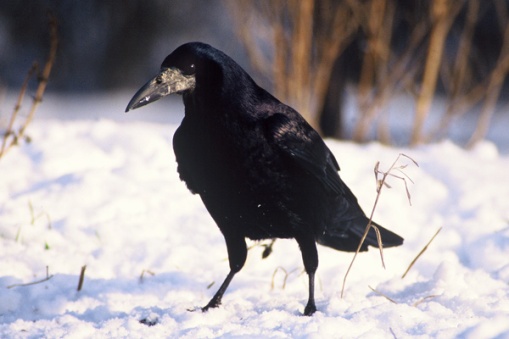 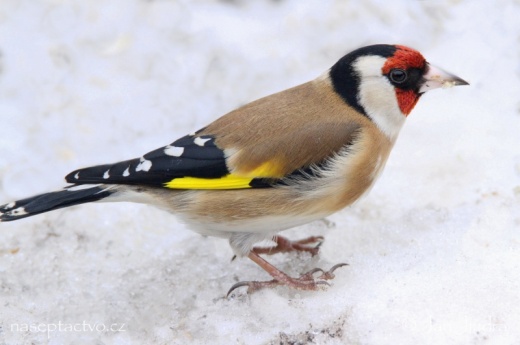 szczygły gawrony 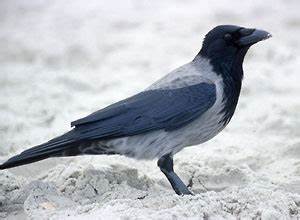 wrony            gile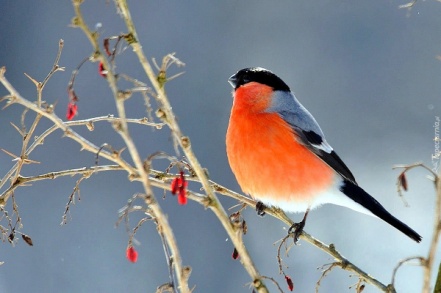 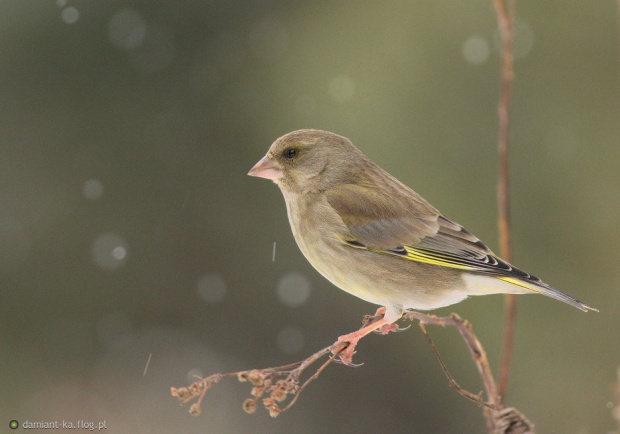      dzwońce             dzięcioły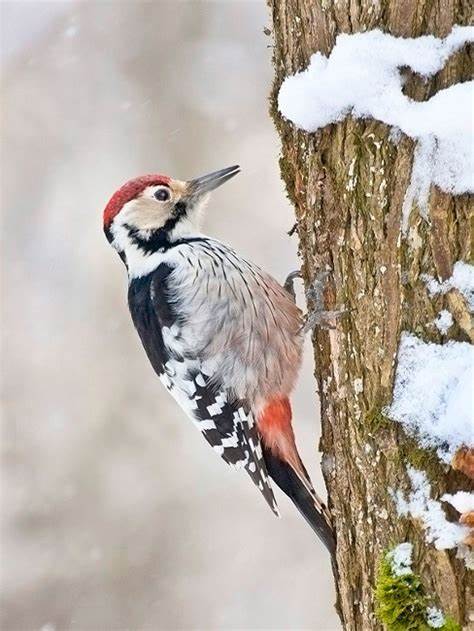 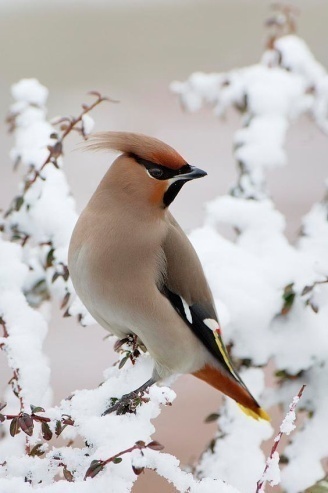                           sikory                                jemiołuszki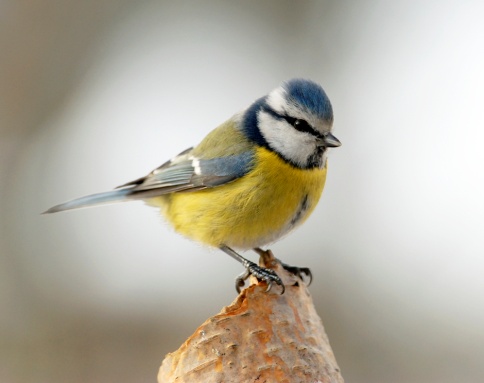 Na skutych lodem jeziorach wycina się przeręble, 
czyli specjalne otwory, 
by dotlenić ryby. 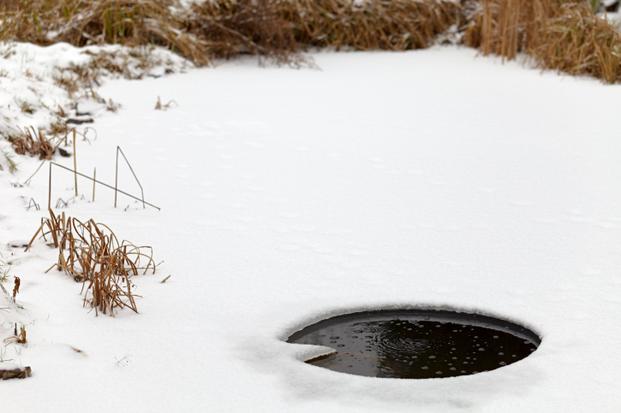 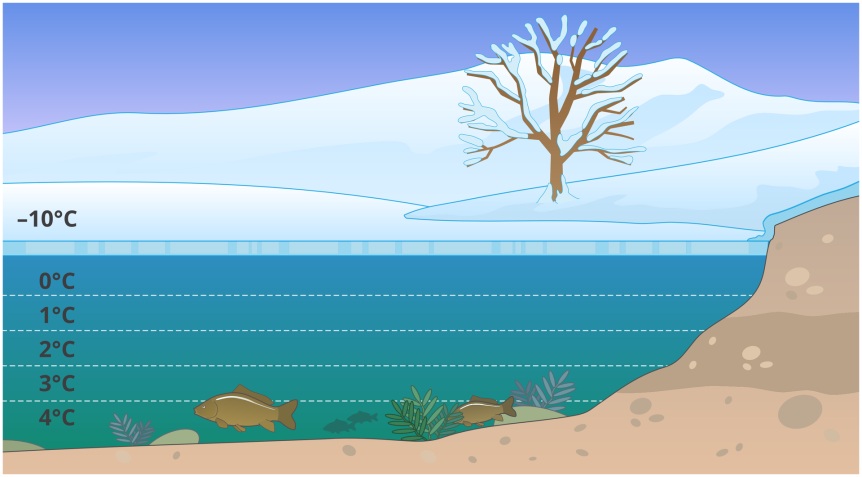 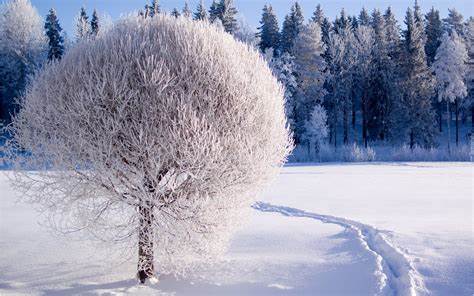 Styczeń w przysłowiach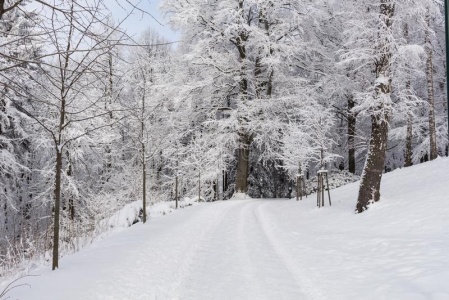 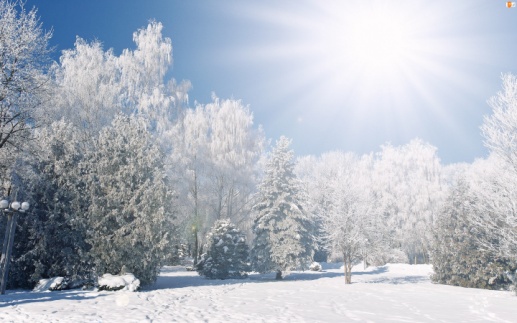 Na Nowy Rok przybywa dnia na barani skok.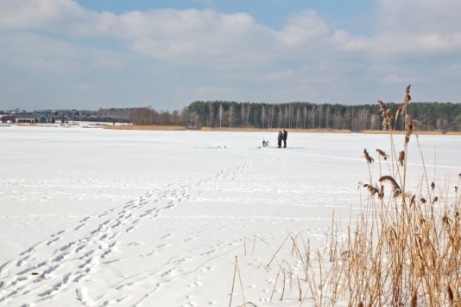 Gdy w styczniu deszcz leje, złe robi nadzieje.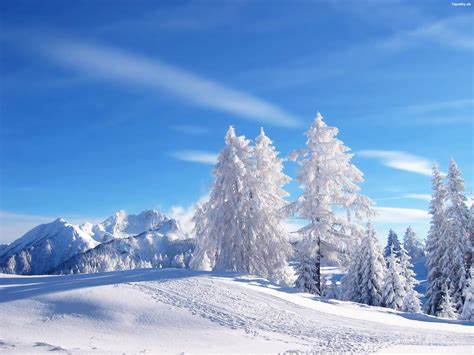 Kiedy w styczniu lato, 
w lecie zima za to.Moja babcia i mój dziadek Moja babcia i mój dziadek
to wspaniali są dziadkowie
Dziadek mnóstwo zna zagadek,
babcia bajkę nam opowie.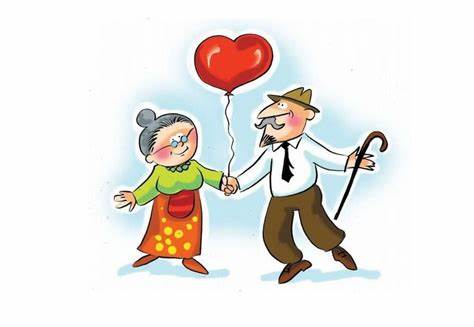 Ref. Bo na świecie nie znajdziecie
takich bajek i zagadek
jakie wnukom opowiada,
moja babcia i mój dziadekPoprosimy naszą babcię
babciu z tajemniczą miną
opowiadaj swoją bajkę
a za każdym razem inną.Ref. Bo na świecie nie znajdziecie…Posadzimy teraz dziadka
na fotelu wiklinowym
Dziadku powiedz nam zagadkę
całkiem nową prosto z głowy.